INSTRUCTIONS:	1.	For each selected classroom, record in the sampling website each child’s name and dates of birth (or due date) and enrollment in columns B-D. Please be sure to include all children in the selected classrooms or home visitor caseloads.	2.	Ask the OSC if any children in the selected classrooms/home visitor caseloads are siblings. If so, in Column E, record the number that corresponds to that child’s sibling. The Baby FACES definition of siblings is any set of children who live in the same household.	3.	Once children are selected for each classroom or home visitor caseload, record the corresponding information in columns G-I for selected children only. In Column I, please record the name of at least one parent.This collection of information is voluntary and will be used to describe the characteristics of children and families served by Early Head Start, and the characteristics and features of programs and staff that serve them. Public reporting burden for this collection of information is estimated to average 20 minutes per response, including the time for reviewing instructions, gathering and maintaining the data needed, and reviewing the collection of information. An agency may not conduct or sponsor, and a person is not required to respond to, a collection of information unless it displays a currently valid OMB control number. The OMB number for this information collection is 0970-0354 and the expiration date is XX/XX/XXXX. Send comments regarding this burden estimate or any other aspect of this collection of information, including suggestions for reducing this burden to [Contact Name]; [ContactSELECTED CHILDREN ONLYSELECTED CHILDREN ONLYSELECTED CHILDREN ONLYA (If HV)BCDEFGHIType 
(C= Child P=Pregnant woman)ChildFirst Name	Last NameDate of Birth/
Due Date
Month/Day/YearEnrollment Date
Month/Day/YearSiblingsCheck Box if SelectedChild’s Gender
(M=Male
F=Female)Home Language 
E – English
S- Spanish
O - OtherParent(s)/Guardian(s)Type 
(C= Child P=Pregnant woman)ChildFirst Name	Last NameDate of Birth/
Due Date
Month/Day/YearEnrollment Date
Month/Day/YearSiblingsCheck Box if SelectedChild’s Gender
(M=Male
F=Female)Home Language 
E – English
S- Spanish
O - OtherFirst Name(s)	Last Name(s)1C	PM	F2C	PM	F3C	PM	F4C	PM	F5C	PM	F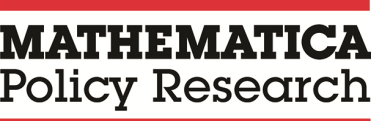 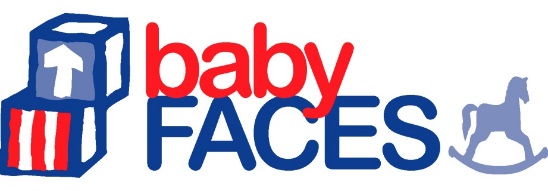 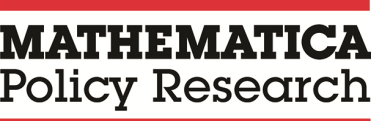 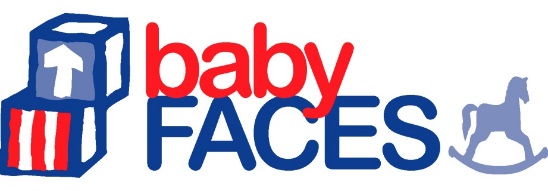 